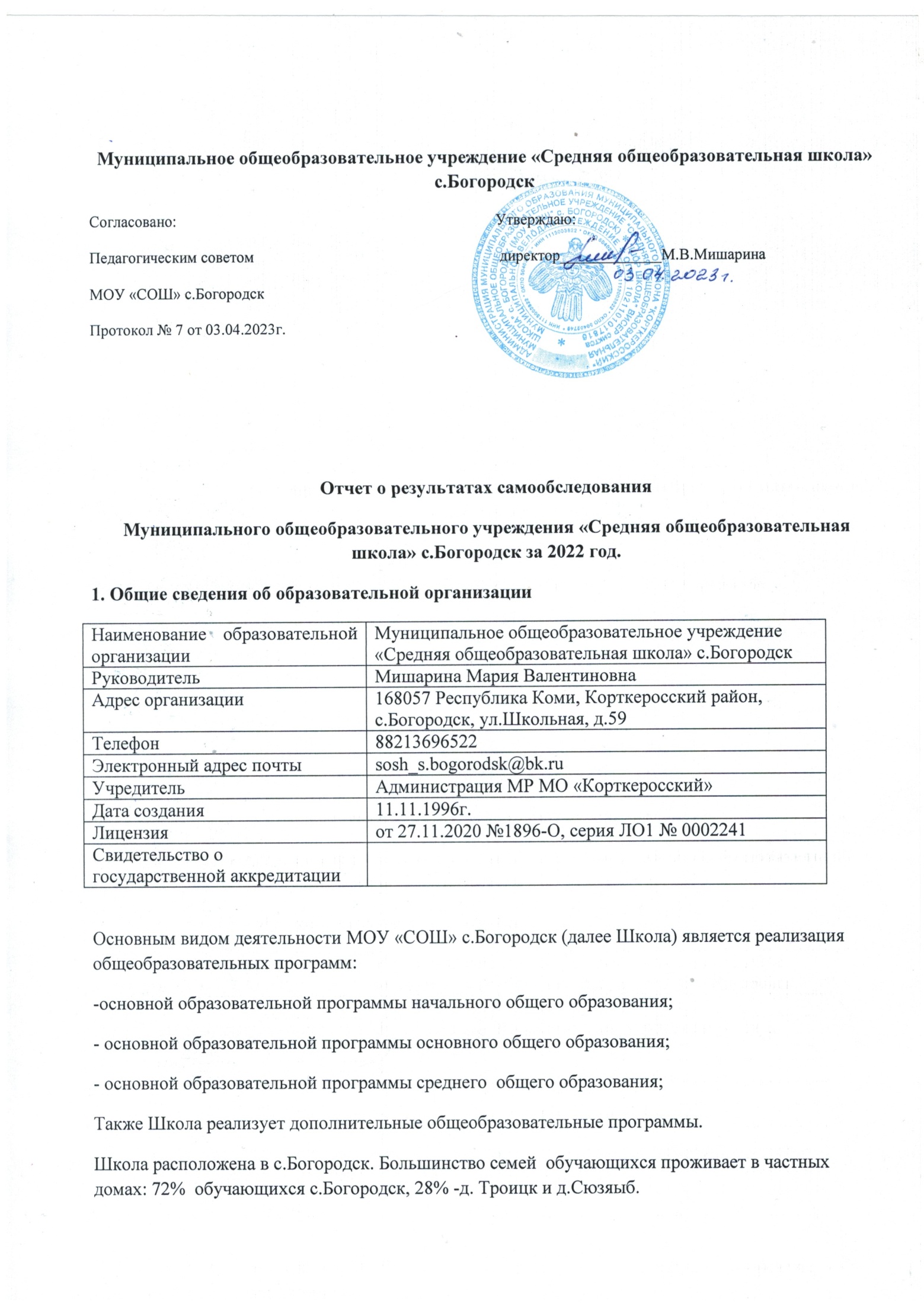 2. ОСОБЕННОСТИ УПРАВЛЕНИЯОрганы управления, действующие в ШколеДля осуществления учебно-методической работы в Школе создано три предметных методических объединения:общих гуманитарных дисциплин;естественно-научных и математических дисциплин;объединение педагогов начального образования.3. ОЦЕНКА ОБРАЗОВАТЕЛЬНОЙ ДЕЯТЕЛЬНОСТИОбразовательная деятельность организуется в соответствии:с Федеральным законом от 29.12.2012 № 273-ФЗ «Об образовании в Российской Федерации»;приказом Минобрнауки от 06.10.2009 № 373 «Об утверждении и введении в действие федерального государственного образовательного стандарта начального общего образования»;приказом Минобрнауки от 17.12.2010 № 1897 «Об утверждении федерального государственного образовательного стандарта основного общего образования»;приказом Минобрнауки от 17.05.2012 № 413 «Об утверждении федерального государственного образовательного стандарта среднего общего образования»;СП 2.4.3648-20 «Санитарно-эпидемиологические требования к организациям воспитания и обучения, отдыха и оздоровления детей и молодежи»;СанПиН 1.2.3685-21 «Гигиенические нормативы и требования к обеспечению безопасности и (или) безвредности для человека факторов среды обитания» (действуют с 01.03.2021);СП 3.1/2.4.3598-20 «Санитарно-эпидемиологические требования к устройству, содержанию и организации работы образовательных организаций и других объектов социальной инфраструктуры для детей и молодежи в условиях распространения новой коронавирусной инфекции (COVID-19)»;основными образовательными программами по уровням образования, включая учебные планы, календарные учебные графики;расписанием занятий.Учебный план 1–4-х классов ориентирован на четырехлетний нормативный срок освоения основной образовательной программы начального общего образования (реализация ФГОС НОО), 5–9-х классов – на пятилетний нормативный срок освоения основной образовательной программы основного общего образования (реализация ФГОС ООО), 10–11-х классов – на двухлетний нормативный срок освоения образовательной программы среднего общего образования (ФГОС СОО). Форма обучения: очная.Язык обучения: русский.Режим образовательной деятельностиНачало учебных занятий – 8 ч 30 мин.Общая численность обучающихся, осваивающих образовательные программы в 2022 годуВсего в 2022 году в образовательной организации получали образование 106 обучающихся.Школа реализует следующие образовательные программы:основная образовательная программа начального общего образования;основная образовательная программа основного общего образования;основная образовательная программа среднего общего образования;дополнительные общеразвивающие программы.Перечень документов, регламентирующий функционирование Школы в условиях коронавирусной инфекцииПереход на новые ФГОСОбновленные требования ФГОС вступили в силу 1 сентября 2022года и коснулись начального общего и основного общего образования. Дети принятые в первый и пятый класс в 2022 году . уже учатся по новым стандартам.Профили обученияОбразовательная организация в 2020/21 году начала реализацию ФГОС СОО. В 2021/22 году обучающиеся 10-го класса  выбрали универсальный профиль обучения, с углубленным изучением литературы. Воспитательная работаВ 2022 году классными руководителями использовались различные формы работы с обучающимися и их родителями:тематические классные часы ;участие в творческих конкурсах: конкурсы рисунков, фотоконкурсы, конкурс чтецов (дистанционно);участие в интеллектуальных конкурсах, олимпиадах (дистанционно);индивидуальные беседы с учащимися ;индивидуальные беседы с родителями ;родительские собрания (дистанционно).На начало 2021/22 учебного года в Школе сформировано 11 общеобразовательных класса. Классными руководителями 1–11-х классов составлены планы воспитательной работы с классами на учебный год в соответствии с рабочей программой воспитания и календарными планами воспитательной работы Школы.В рамках воспитательной работы школа:1)реализует воспитательные возможности педагогов, поддерживает традиции коллективного планирования, организации, проведения и анализа воспитательных мероприятий;2)реализует потенциал классного руководства в воспитании школьников, поддерживает активное участие классных сообществ в жизни школы;3)вовлекает школьников в кружки, секции работающие по школьным программам внеурочной деятельности ,чтобы реализовывать их воспитательные возможности;4)использует в воспитании детей возможности школьного урока;5)поддерживает деятельность школьного спортивного клуба и деятельность школьного лесничества «Парма».6)организует профориентационную работу со школьниками;7)организует работу с семьями школьников , их родителями (законными представителями), направленную на совместное решение проблем личностного развития детей.Эффективность воспитательной работы Школы в 2022 году оценивалась по результатам анкетирования обучающихся и их родителей, анкетирования педагогов, а также по результатам оценки личностных результатов школьников в динамике (по сравнению с предыдущим периодом). На основании этих данных можно сделать вывод о хорошем уровне организации воспитательной работы Школы в 2022 году.Внеурочная деятельностьОрганизация внеурочной деятельности соответствует требованиям ФГОС уровней общего образования. Структура рабочих программ внеурочной деятельности соответствует требованиям ФГОС к структуре рабочих программ внеурочной деятельности.Все рабочие программы  размещены на официальном сайте Школы.Формы организации внеурочной деятельности включают: кружки и  секции, клубы по интересам.Планы внеурочной деятельности НОО, ООО и СОО выполнены в полном объеме, в основном удалось сохранить контингент обучающихся.Модуль «Курсы внеурочной деятельности и дополнительного образования» Воспитание на занятиях школьных курсов внеурочной деятельности и дополнительного образования преимущественно осуществляется через: - вовлечение школьников в интересную и полезную для них деятельность, которая предоставит им возможность самореализоваться в ней, приобрести социально значимые знания, развить в себе важные для своего личностного развития социально значимые отношения, получить опыт участия в социально значимых делах; - формирование в кружках, секциях, клубах и т.п. детско-взрослых общностей, которые могли бы объединять детей и педагогов общими позитивными эмоциями и доверительными отношениями друг к другу; - создание в детских объединениях традиций, задающих их членам определенные социально значимые формы поведения; - поддержку в детских объединениях школьников с ярко выраженной лидерской позицией и установкой на сохранение и поддержание накопленных социально значимых традиций; - поощрение педагогами детских инициатив и детского самоуправления. Реализация воспитательного потенциала курсов внеурочной деятельности и дополнительного образования происходит в рамках следующих выбранных школьниками видов деятельности. Познавательная Деятельность. Курсы внеурочной деятельности и дополнительного образования, направленные на передачу школьникам социально значимых знаний, развивающие их любознательность, позволяющие привлечь их внимание к экономическим, политическим, экологическим, гуманитарным проблемам нашего общества, формирующие их гуманистическое мировоззрение и научную картину мира («Занимательная математика»). Художественное творчество. Курсы внеурочной деятельности и дополнительного образования, создающие благоприятные условия для просоциальной самореализации школьников, направленные на раскрытие их творческих способностей, формирование чувства вкуса и умения ценить прекрасное, на воспитание ценностного отношения школьников к культуре и их общее духовно-нравственное развитие («Земля Родная») Проблемно-ценностное общение. Курсы внеурочной деятельности и дополнительного образования, направленные на развитие коммуникативных компетенций школьников, воспитание у них культуры общения, развитие умений слушать и слышать других, уважать чужое мнение и отстаивать свое собственное, терпимо относиться к разнообразию взглядов людей  «Юный Эколог», «Квадрокоптер»). Победитель в номинации «О подвигах, о доблести, о славе» в фестивале «Жизнь леса и судьбы людей» Школьное лесничество «Парма» руководитель- Габова А.А.Спортивно-оздоровительная деятельность. Курсы внеурочной деятельности и дополнительного образования, направленные на физическое развитие школьников, развитие их ценностного отношения к своему здоровью, побуждение к здоровому образу жизни, воспитание силы воли, ответственности, формирование установок на защиту слабых («Школьный спортивный клуб»). Итоги: Первенство МР «Корткеросский» по русским шашкам в зачет Спартакиады учащихся образовательных организаций» За здоровую Республику Коми в XXI веке» 1 место Калистратова Виолетта, 1 место командное. (участвовали: Калистратова Виолетта, Ивашева Варвара, Мишарина  Карина)Трудовая деятельность Курсы внеурочной деятельности и дополнительного образования, направленные на развитие творческих способностей школьников, воспитания у них трудолюбия и уважительного отношения к физическому труду («Трудовой десант»)Модуль «Самоуправление» Поддержка детского самоуправления в школе помогает педагогическим работникам воспитывать в обучающихся инициативность, самостоятельность, ответственность, трудолюбие, чувство собственного достоинства, а обучающимся - предоставляет широкие возможности для самовыражения и самореализации. Это то, что готовит их к взрослой жизни. Самоуправление в начальной школе осуществляется следующим образом:На уровне классов: - через деятельность «Совета дела» представляющего интересы класса в общешкольных делах и призванного информировать об основных общешкольных делах.На индивидуальном уровне: - через чередование традиционных поручений (ЧТП), наставничество, вовлечение младших школьников в планирование, организацию, проведение и анализ общешкольных и внутриклассных дел; - через реализацию школьниками, взявшими на себя соответствующую роль, функций по контролю за порядком и чистотой в классе, уходом за классной комнатой, комнатными растениями.Модуль «Профориентация» Совместная деятельность педагогов и школьников по направлению «Профориентация» включает в себя профессиональное просвещение школьников; диагностику и консультирование по проблемам профориентации, организацию профессиональных проб школьников. Задача совместной деятельности педагога и ребенка - подготовить школьника к осознанному выбору своей будущей профессиональной деятельности. Создавая профориентационно-значимые проблемные ситуации, формирующие готовность школьника к выбору, педагог актуализирует его профессиональное самоопределение, позитивный взгляд на труд в постиндустриальном мире, охватывающий не только профессиональную, но и внепрофессиональную составляющие такой деятельности. На внешнем уровне:• экскурсии на предприятия, дающие школьникам начальные представления о существующих профессиях и условиях работы людей, представляющих эти профессии (Ярмарка профессий)На уровне школы: • совместное с педагогами изучение интернет ресурсов, посвященных выбору профессий, прохождение профориентационного онлайн-тестирования. На уровне класса: • циклы профориентационных часов общения, направленных на подготовку школьника к осознанному планированию и реализации своего профессионального будущего; Индивидуальный уровень • индивидуальные консультации  с классным руководителем, с педагогами  для школьников и их родителей по вопросам склонностей, способностей, дарований и иных индивидуальных особенностей детей, которые могут иметь значение в будущем в процессе выбора ими профессии.Потенциал педагогических кадров.Всего учителей: по основной работе – 17первой  категории-2высшей категорией –1соответствие занимаемой должности-14Активность учителейА)Участие педагогов в олимпиадах Б)Участие педагогов в вебинарахВ).Прохождение курсов   Важным показателем результативности деятельности образовательного учреждения является обеспечение качества образовательных услуг. В этом большое значение имеет повышение квалификации педагогов.   В МОУ «СОШ»с.Богородск образовательную деятельность в 2021-2022 учебном году осуществляет педагогический коллектив из 17 учителей.   Повышение квалификации педагогов МОУ «СОШ»с.Богородск проходит в соответствии с перспективным планом курсовой подготовки.    Курсовую подготовку прошли 7 педагогов, что составило 41% педагогических работников, заявленных на обучение. Повышение квалификации осуществлялось как на бюджетной, так и на договорной основе, обучение проходило в заочной форме с применением дистанционных образовательных технологий.Г).Участие в районных  семинарахД). Аттестация педагогических работниковАттестация педагогических работников учебного заведения образования в 2021-2022 учебном году осуществлялась в соответствии с действующими нормативными документами: Порядка проведении аттестации педагогических работников организаций, осуществляющих образовательную деятельность, утвержденным приказом Министерства образования и науки РФ от 07.04.2014 №276.     В 2021-2022 учебном году порядок проведения аттестации и ее итоги в учебном заведении регламентировались соответствующими приказами по учебному заведению:- приказ от 16.08.2021 №76 «О создании аттестационной комиссии на 2021-2022 учебный год»- приказ от 29.12.2021 «О подтверждении соответствия занимаемой должности педагогическими работниками».     Целью процесса аттестации являлось стимулирование целенаправленного повышения уровня профессиональной компетентности педагогических работников, роста их профессионального мастерства, развитие творческой инициативы, повышения престижа и авторитета, обеспечение эффективности учебно-воспитательного процесса.       Аттестационной работы в школе направлена на всестороннее комплексное оценивание педагогической деятельности работников, по которой определяется соответствие работника занимаемой должности, уровень его квалификации.    Перспективным планом аттестации на 2021-2022 учебный год было запланировано аттестовать 3 педагога, план выполнен на 100%. , что составляет 18% от 17 работающих педагогов. На соответствие занимаемой должности аттестовались Габова А.А., учитель географии- биологии, Новородская В.А., учитель истории, Муравьева С.И., учитель коми языка и литературы.    Курсова переподготовка учителей Габовой А.А., Новородской В.А. пройдена в 2020 году в ноябре месяце, Муравьева С.И. прошла в мае 2022 года.3.Результаты образовательной деятельности:  А).С 10.12.2021 по 20.12.2021 были проведены полугодовые контрольные работы  по предметам: математика, алгебра геометрия, физика, химия, биология, география,  окружающий мир, история, обществознание, русский язык, коми язык.  По предметам итоги в целом  находятся на допустимом уровне и соответствуют уровню , установленному  в ходе проведения предыдущих проверочных срезов.Б). Проведение  промежуточной аттестации  в 2021-2022 учебном году1) Отметка  за  промежуточную  аттестацию  в  2021-2022  учебном  году  выставляется по всем учебным предметам как среднеарифметическое значение четвертных с учетом правил математического округления.2) Отметка  за  промежуточную  аттестацию  выставляется  в электронный  журнал  в  день  выставления  отметки  за  последнюю  четверть.3) В  случае  спорных  ситуаций  отметка  выставляется  в  пользу обучающегося.4) Понятие  отметка  за  «промежуточную  аттестацию»  и  «годовая отметка» в 2022 году тождественны.В) Отчёт об успеваемости по школе за год
По итогам  за 2021-2022 учебный год выявлено следующее:Вывод: В начальном и среднем  звеньях успешность стабильная и качество знаний на уровне. 4.Пропуски обучающихся6.Результаты  ВПР В 2022 году в соответствии с письмом Федеральной службы по надзору в сфере образования и науки от 22.03.2022 № 01-28/08-01  сроки проведения всероссийских проверочных работ переносится с весеннего на осенний период.6.Результаты сдачи  выпускниками экзаменов Итоги экзаменов . 9 класс. 2021-2022 учебный годВсем выданы аттестаты об основном общем образовании. Хорошо писали экзамены девочки Макарова Виктория и Габова Мария.Итоги экзаменов. 11 класс. 2021-2022 уч.год.Игушев Иоанн (11 класс) получил на  экзаменах по русскому языку  и математике (базовая) ниже проходного балла. Выдана справка об обучении в 10-11 классах. Остальным выданы аттестаты о среднем общем образовании.7. Участие в конкурсах, олимпиадахУчащиеся МОУ «СОШ» с.Богородск  участвовали в районных, республиканских и всероссийских конкурсах. Итоги участия  в предметных олимпиадах, конкурсах за 2021-2022 год8. Отчет о деятельности библиотеки      1.Оформление книжных выставок:- По произведениям С.Аксакова- Новые поступления коми книжного издательства- По произведениям Е.Чарушина- По произведениям  Н.Некрасова- По произведениям  Г.Юшкова- Книги о птицах разных писателей и поэтовБиблиотечные уроки- По страницам  книги «Аленький цветочек» (1 кл)- «Что мы знаем о Ленинградской блокаде» (4-5 кл)- «День птиц» (2 кл)Информационные стенды:-  Аксакову С.-230 лет- «Спасибо вам, учителя»- к юбилею школы   «Учителя- ветераны»- Е.Чарушину- 130 лет- «Мама- первое слово»- «О Н.Некрасове»- «27 января- День снятия блокады Ленинграда»- к юбилею Г.Юшкова- «Тодмасьой, лэбачьяс»- «Осторожно- тонкий лед»- «К 100-летию пионерской организации»Участие в акциях:- «Птицы- наши друзья» (2 кл)- «Окна Победы» (1 кл)Анкетирование:- в рамках проекта «Без срока давности»- «Соответствие фондов школьной библиотеки потребностям преподавателей и учащихся»Мониторинга  по реализации Концепции развития школьных информационно- библиотечных центров образовательных организаций РКУчастие в олимпиадах педагогов- библиотекарей- «Особенности работы педагога- библиотекаря в общеобразовательной организации в условиях реализации ФГОС»            - «Информационно-коммуникационные технологии как основа повышения эффективности               работы библиотекаря»Книгообеспеченность-100Фонд учебников в 2021-2022 учебном году: приобретено- 306экз. на сумму 142580,80 руб.Анализ работы в системе дополнительного образования за 2021-2022 уч.годКоличественный анализ1.1.Количество детей в системе дополнительного образования в образовательной организации на начало года ___30___, полугодие ____77____, на конец года___30____1.2. Возрастная характеристика учащихся: Творческие достижения учащихся (персональные и коллективные):Вовлечение родителей в работу системы Дополнительного образованияПрофориентационные мероприятия в системе дополнительного образованияРабота с разными категориями детейОхват питанием по возрастным группам и обеспеченность нуждающихся в питании с учетом длительности пребывания в учрежденииЕжегодно проводится мониторинг здоровье сберегающей деятельности ОУ.Мониторинг здоровье-сберегающей деятельностиИндекс здоровьяГруппы здоровья обучающихся:«Совершенствование здоровье-сберегающей деятельности в образовательной организации»:11.Формирование культуры здорового питания12. Профилактическая  работаПрофилактическая работа ОУ ведётся в соответствии Федеральным Законом РФ «Об образовании», «Об основных гарантиях прав ребёнка в российской Федерации», «Об основах системы профилактики безнадзорности и правонарушений несовершеннолетних», согласно Конвенции ООН о правах ребёнка, постановлений администрации муниципального района «Корткеросский», приказов УО администрации МР «Корткеросский», а также локальных актов образовательного учреждения;- устав школы- положение о Совете профилактики- положение о постановке на профилактический учетСоциальный состав обучающихся:Создана определённая система работы по профилактике безнадзорности, правонарушений и преступлений среди несовершеннолетних.Работа с детьми «группы риска» ведётся по направлениям:Работа с семьями социального рискаРобота с малоимущими семьямиРобота с опекунскими семьямиИндивидуально профилактическая деятельностьВзаимодействие с субъектами по профилактике правонарушений Занятость несовершеннолетнихПатронаж семей на домуРейды в места скопления несовершеннолетнихРабота по информационной пропагандеВопросы профилактики преступлений и правонарушений несовершеннолетних рассматриваются на педагогических советах коллектива, советах профилактики, родительских собраниях.Проведены родительские собрания на тему:«Безопасность в интернете», «Административная ответственность за курение на территории ОУ», «ПАВ их влияние на организм», «Телефон доверия», «Безопасность на дорогах», «Летняя организация свободного времени», «Взаимодействие с родителями во время дистанционного обучения в период половодья»,«Безопасность несовершеннолетних в летний период».  Проведены заседания Совета профилактики школы, где рассмотрены профилактические и координационные вопросы:Составление и утверждение списка семей и учащихся по социальному статусу.Составление и утверждение социально-статистического отчета ОУ.Составление и утверждение плана совместных мероприятий с РОВД по профилактике правонарушений на 2021-2022годПрофилактика бродяжничества учащихся.Профилактика курения Вейпа учащимися школы.Социально- педагогическое расследование правонарушений.Меры по минимизации неуспеваемости учащихся.Личные дела учащихся (постановка, снятие с профилактического учета учащихся)Формирование списка учащихся в ДОЛ с дневным пребыванием Формирование списка рейдов за контролем учащихся у водоёмов.Информационно-просветительская работа.Динамика работы Совета профилактики:Первичная профилактика:Мероприятия по профилактике детских суицидовВ течении года осуществлялась целенаправленная диагностика и анкетирование учащихся по вопросам:СПТ 2022г тестирование - 7,8,9,10,11клМетодика изучения мотивации школьников – 1клАдаптивная диагностика «Шкала тревожности» Методика Кандаша – 5клМетодика выявления уровня социальности ребенка (Байбородова Е.А.) – 5клМетодика выявления уровня социальности ребенка (Байбородова Е.А.) -4 клЭкспресс оценка психического состояния здоровья -3клШкала Личной тревожности -4клМетодика диагностики уровня подготовленности учащихся к социальной самозащите -2клПроведены дежурства в местах скопления детей – 18.Проведены патронажи на дому -6,  Направлены характеризующие материалы по месту назначения на 2 обучающихся школы.Проведено 52 консультации социального педагога с обучающимися по вопросам асоциального поведения, межличностных отношений, неудовлетворительной успеваемости, невыполнения режима дня, личной гигиены, детского травматизма.В ОУ существует «Служба примирения», в течение года зарегистрирован 1 случай медиации.За год проведено 3профилактических мероприятий при взаимодействии инспекторов КпДН, ГБДД, участкового уполномоченного.Большое значение на динамику количества совершаемых правонарушений оказывает внеурочная занятость детей. В течение года был организован лагерь с дневным пребыванием в период осенних каникул на 40 мест, весенних на 40 мест и летних на 30мест.В течение года учащимся и родителям предлагались путевки в детские лагеря и санаторно-курортное лечение. Так в этом учебном году, поправили своё здоровье в спортивных и оздоровительных лагерях за пределами населённого пункта чел.Каникулы составляют часть свободного времени школьника и во избежание дорожно- транспортного травматизма и несчастных случаев на воде учителями и родителями организуются рейды в течении всего летнего периода.6. ОЦЕНКА КАДРОВОГО ОБЕСПЕЧЕНИЯВ целях повышения качества образовательной деятельности в Школе проводится целенаправленная кадровая политика, основная цель которой – обеспечение оптимального баланса процессов обновления и сохранения численного и качественного состава кадров в его развитии в соответствии с потребностями Школы и требованиями действующего законодательства.Основные принципы кадровой политики направлены:на сохранение, укрепление и развитие кадрового потенциала;создание квалифицированного коллектива, способного работать в современных условиях;повышение уровня квалификации персонала.На период самообследования в Школе работают 17 педагогов, из них 2 – внешних совместителя. Из них один человек имеет среднее специальное образование . 1. В 2022 году результаты опроса,  посещения уроков, при выявлении профессиональных дефицитов педагогов-предметников показали,  что 3% педагогов не хватает умений проводить по ходу учебной ситуации оперативную экспресс-диагностику.7. ОЦЕНКА МАТЕРИАЛЬНО-ТЕХНИЧЕСКОЙ БАЗЫМатериально-техническое обеспечение Школы позволяет реализовывать в полной мере образовательные программы. В Школе оборудованы 17 учебных кабинета,  из них 15оснащен современной техникой, в том числе:лаборатория по физике;лаборатория по химии;лаборатория по биологии;компьютерный класс;кабинет технологии ;кабинет ОБЖ ;центр «Точка Роста»В школе оборудован  спортивный и актовый зал, пищеблок и обеденный зал. К новому учебному году школа закупила  посуду ( тарелки для 1-ых и 2-ых блюд, стаканы, ложки. Проведен косметический ремонт школы. На территории Школы имеется асфальтированная площадка для игр.Анализ данных, полученных в результате опроса педагогов на конец 2022 года, показывает положительную динамику в сравнении с 2022 годом по следующим позициям:материально-техническое оснащение МОУ «СОШ» с.Богородск позволяет обеспечить реализацию основных образовательных программ уровне начального общего, основного общего и среднего общего образования на 100 процентов;При  этом полный анализ оснащенности кабинетов согласно требованиям нового ФГОС основного общего образования по предметным областям «Русский язык и литература», «Родной язык и родная литература»,  «Иностранные языки», «Общественно-научные предметы» показал частичное оснащение комплектами наглядных пособий, карт, учебных макетов, специального оборудования, которые обеспечивают развитие компетенций в соответствии с программой основного общего образования. В связи с чем административно-управленческой командой МОУ «СОШ» с.Богородск принято решение о направлении ходатайства учредителю с целью решить вопрос пополнения материальной базы. Также в план работы включены мероприятия по проведению анализа оснащенности кабинетов естественно-научного цикла специальным лабораторным оборудованием  с учетом  специфики Школы для  проведения лабораторных работ в соответствии с программой основного общего образования для последующего принятия соответствующих решений. 8.Общие выводы по итогам самообследования. 1. Деятельность МОУ «СОШ» с.Богородск строится в соответствии с Законом Российской Федерации от 29.12.2012 г. № 273-ФЗ «Об образовании в Российской Федерации» (с изменениями и дополнениями), нормативно-правовой базой, программно-целевыми установками Министерства образования, науки Республики Коми.2. В течение года велась работа над содержанием образования.  Школа предоставляет доступное качественное образование, воспитание и развитие в безопасных, комфортных условиях.  Осуществлена реализация режима работы школы. Учебная нагрузка школьников не превышала предельно допустимой нормы. Рабочее время учителя организовано целесообразно.  Школа укомплектована достаточным количеством педагогических и иных работников, которые регулярно проходят повышение квалификации, что позволяет обеспечивать стабильные качественные результаты образовательных достижений обучающихся.  В школе созданы все условия для самореализации ребенка в урочной и внеурочной деятельности, что подтверждается качеством и уровнем участия в олимпиадах, фестивалях, конкурсах, смотрах различного уровня.  Повышается профессиональный уровень педагогического коллектива школы через курсы повышения квалификации, семинары, творческие встречи, мастер-классы и т.д. Выросла активность учителей, их стремление к творчеству. 3. Усилия администрации и педагогического коллектива были направлены на создание условий для развития ребенка как свободной, ответственной и творческой личности на основе гуманизации образования и воспитания, формирования здорового образа жизни, однако созданная инфраструктура не в полной мере отвечает современным требованиям и требует постоянного развития. 4. Основное внимание уделялось повышению образовательного потенциала педагогов и школьников за счет взаимодействия с родителями, включения учеников и учителей в научноисследовательскую, самообразовательную деятельность. Педагоги школы внедряют в образовательный процесс информационные технологии, максимально используя имеющуюся в школе базу. 5. Родители, учащиеся и педагоги школы выказывают позитивное отношение к деятельности школы. 6. Повышается информационная открытость образовательного учреждения посредством публичного доклада, ежегодно размещаемого на школьном сайте.9. Окончательный вывод по итогам самообследования: Общеобразовательное учреждение соответствует заявленному статусу. Перспективы и основные направления развития школы. Основная цель, стоящая перед администрацией и педагогическим коллективом школы: обеспечить динамичное развитие общеобразовательной организации, способствующее реализации главных приоритетов в процессе образования, развития и воспитания личности обучающихся: качества, доступности, эффективности. Приоритетные направления работы школы. Положительный потенциал, задачи, стоящие перед российским образованием определяют следующие основные направления развития общего образования в МОУ «СОШ» с.Богородск:  Усиление личностной направленности образования. Создать образовательную, развивающую и здоровьесберегающую среду, отвечающую федеральным государственным требованиям, а также особым познавательным потребностям и возможностям детей и подростков, обеспечивающую их личностное развитие. Результаты образования должны быть сформулированы отдельно для начальной, основной и старшей школы с учетом специфики возрастного развития школьников.  Обновление содержания образования, обновление образовательных стандартов технологии воспитания в соответствии с ФГОС, федеральными государственными требованиями и потребностями заказчика образовательных услуг. Развивать оценку качества образования при переходе с одной ступени на другую, вводить инновационные механизмы оценки качества и мониторинга развития каждого ребенка, позволяющие выявлять и отслеживать качественные и количественные изменения, происходящие в процессе работы с обучающимися. Использовать современные информационные образовательные технологии.  Совершенствование системы работы школы, направленной на сохранение и укрепление здоровья учащихся и привитие навыков здорового образа жизни. Важно пробудить в детях желание заботиться о своем здоровье, основанное на их заинтересованности в учебе, выборе учебных курсов, адекватных собственным интересам и склонностям.  Система поддержки талантливых детей. Создание условий, обеспечивающих возможность самореализации и раскрытия одаренности школьников на основе удовлетворения и развития их исследовательской активности, для развития одарённых детей и способностей каждого ребенка.  Обеспечение доступа к получению общего образования детям-инвалидам, детям с ограниченными возможностями здоровья, детям, оставшимся без попечения родителей.  Развитие учительского потенциала. Продолжение практики поддержки лучших, талантливых учителей. Работа по совершенствованию профессионального уровня педагогов, повышение престижа профессии учителя, реализация идеи личностно-ориентированной и системно-деятельной педагогики в практике работы учителей; развитие профессиональной компетентности педагогического коллектива школы с учетом новых тенденций в образовании;  Сотрудничество. Расширить взаимодействие школы с родителями (законными представителями) обучающихся, организациями дополнительного образования, общественными организациями и партнерами образовательной сети в работе по созданию творческой, развивающей образовательной среды школы.  Создание условий в общеобразовательной организации, соответствующих требованиям федеральных государственных образовательных стандартов. Совершенствование материально-технической базы школы.Наименование органаФункцииДиректорКонтролирует работу, утверждает штатное расписание, отчетные документы организации, осуществляет общее руководство ШколойПедагогический советОсуществляет текущее руководство образовательной деятельностью Школы, в том числе рассматривает вопросы:развития образовательных услуг;регламентации образовательных отношений;разработки образовательных программ;выбора учебников, учебных пособий, средств обучения и воспитания;материально-технического обеспечения образовательного процесса;аттестации, повышения квалификации педагогических работников;координации деятельности методических объединенийРассматривает вопросы:развития образовательной организации;финансово-хозяйственной деятельности;материально-технического обеспеченияОбщее собрание работниковРеализует право работников участвовать в управлении образовательной организацией, в том числе:участвовать в разработке и принятии коллективного договора, Правил трудового распорядка, изменений и дополнений к ним;принимать локальные акты, которые регламентируют деятельность образовательной организации и связаны с правами и обязанностями работников;разрешать конфликтные ситуации между работниками и администрацией образовательной организации;вносить предложения по корректировке плана мероприятий организации, совершенствованию ее работы и развитию материальной базыКлассыКоличество сменПродолжительность урока (мин.)Количество учебных дней в неделюКоличество учебных недель в году11Ступенчатый режим:    35 минут (сентябрь–декабрь);40 минут (январь–май)5332–11140534Название образовательной программыЧисленность обучающихсяОсновная образовательная программа начального общего образования43Основная образовательная программа основного общего образования57Основная общеобразовательная программа среднего общего образования6Название документаСсылка на сайт ООПримечаниеСП 3.1/2.4.3598-20 «Санитарно-эпидемиологические требования к устройству, содержанию и организации работы образовательных организаций и других объектов социальной инфраструктуры для детей и молодежи в условиях распространения новой коронавирусной инфекции (COVID-19)»soshbogorodsk.ukoz.ruПостановлением главного санитарного врача от 02.11.2021 № 27 действиеантикоронавирусных СП 3.1/2.4.3598-20 продлили до 01.01.2024Письмо Роспотребнадзора от 22.07.2021 № 02/14750-2021-24 «О подготовке образовательных организаций к новому 2021/22 учебному году»soshbogorodsk.ukoz.ruПисьмо Минпросвещения от 25.01.2021 № ТВ-92/03 «О направлении рекомендаций»soshbogorodsk.ukoz.ruПисьмо Минпросвещения от 16.11.2020 № ГД-2072/03 «О направлении рекомендаций»soshbogorodsk.ukoz.ruПисьмо Минпросвещения от 09.10.2020 № ГД-1730/03 «О рекомендациях по корректировке образовательных программ»soshbogorodsk.ukoz.ruМетодические рекомендации Минпросвещения по реализации образовательных программ начального общего, основного общего, среднего общего образования, образовательных программ среднего профессионального образования и дополнительных общеобразовательных программ с применением электронного обучения и дистанционных образовательных технологий от 20.03.2020soshbogorodsk.ukoz.ruОсновные образовательные программыsoshbogorodsk.ukoz.ruИзменения в организационный раздел в части учебного плана и календарного графика.Включен пункт о возможности применения электронного обучения и дистанционных образовательных технологий.Изменения в разделы «Система оценки достижения планируемых результатов освоения основной образовательной программы».Изменения в части корректировки содержания рабочих программПоложение об электронном обучении и использовании дистанционных образовательных технологий при реализации образовательных программsoshbogorodsk.ukoz.ruПоложение о текущем контроле и промежуточной аттестацииsoshbogorodsk.ukoz.ru№мероприятияФИО учителяитоги1олимпиада ЦИТиМО "Развитие" «Финансовая компетентность педагога в современных условиях»Калистратова Н.Ю.Победитель(17-20 б)1олимпиада ЦИТиМО "Развитие" «Финансовая компетентность педагога в современных условиях»Новородская В.А.Победитель(17-20 б)1олимпиада ЦИТиМО "Развитие" «Финансовая компетентность педагога в современных условиях»Габова Т.Н.Победитель(17-20 б)1олимпиада ЦИТиМО "Развитие" «Финансовая компетентность педагога в современных условиях»Муравьева С.И.Победитель(17-20 б)2олимпиада ЦИТиМО "Развитие" «Актуальные вопросыформирования функциональной грамотности школьников в условиях реализации ФГОС»Калистратова Н.Ю.Победитель(17-20 б)2олимпиада ЦИТиМО "Развитие" «Актуальные вопросыформирования функциональной грамотности школьников в условиях реализации ФГОС»Новородская В.А.Победитель(17-20 б)2олимпиада ЦИТиМО "Развитие" «Актуальные вопросыформирования функциональной грамотности школьников в условиях реализации ФГОС»Габова А.А.Победитель(17-20 б)2олимпиада ЦИТиМО "Развитие" «Актуальные вопросыформирования функциональной грамотности школьников в условиях реализации ФГОС»Ивашева Р.Е.2олимпиада ЦИТиМО "Развитие" «Актуальные вопросыформирования функциональной грамотности школьников в условиях реализации ФГОС»Расов В.А.Победитель(17-20 б)2олимпиада ЦИТиМО "Развитие" «Актуальные вопросыформирования функциональной грамотности школьников в условиях реализации ФГОС»Габова Т.А.Победитель(17-20 б)2олимпиада ЦИТиМО "Развитие" «Актуальные вопросыформирования функциональной грамотности школьников в условиях реализации ФГОС»Михайлова Р.П.Победитель(17-20 б)3олимпиада ЦИТиМО "Развитие" «Организация проектной деятельности учащихся в условиях реализации ФГОС»Калистратова Н.Ю.Победитель(17-20 б)4Всероссийская профессиональная олимпиада  ЦИТиМО "Развитие"  руководителей и педагогов образовательных организаций «Воспитательный процесс в современной школе»Муравьева С.И.Победитель(17-20 б)4Всероссийская профессиональная олимпиада  ЦИТиМО "Развитие"  руководителей и педагогов образовательных организаций «Воспитательный процесс в современной школе»Каракчиева Л.Г.Победитель(17-20 б)4Всероссийская профессиональная олимпиада  ЦИТиМО "Развитие"  руководителей и педагогов образовательных организаций «Воспитательный процесс в современной школе»Попов А.А.Победитель(17-20 б)4Всероссийская профессиональная олимпиада  ЦИТиМО "Развитие"  руководителей и педагогов образовательных организаций «Воспитательный процесс в современной школе»Кочанов Л.В.Победитель(17-20 б)4Всероссийская профессиональная олимпиада  ЦИТиМО "Развитие"  руководителей и педагогов образовательных организаций «Воспитательный процесс в современной школе»Габова Т.А.Победитель(17-20 б)5олимпиада ЦИТиМО "Развитие"  «Особенности работы педагога- библиотекаря в общеобразовательной организации в условиях реализации ФГОС»Калистратова Н.Ю.Победитель(17-20 б)6Олимпиада ЦИТиМО «Развитие» руководителей общеобразовательных организаций «Введение и реализация ФГОС НОО третьего поколения: изменения стандартов»Габова Т.Н.Победитель(17-20 б)6Олимпиада ЦИТиМО «Развитие» руководителей общеобразовательных организаций «Введение и реализация ФГОС НОО третьего поколения: изменения стандартов»Габова Н.Я.Победитель(17-20 б)7Олимпиада ЦИТиМО «Развитие» руководителей  общеобразовательных организаций «Введение и реализация ФГОС ООО третьего поколения: изменения стандартов»Габова А.А.Победитель(17-20 б)7Олимпиада ЦИТиМО «Развитие» руководителей  общеобразовательных организаций «Введение и реализация ФГОС ООО третьего поколения: изменения стандартов»Расов В.А.Победитель(17-20 б)7Олимпиада ЦИТиМО «Развитие» руководителей  общеобразовательных организаций «Введение и реализация ФГОС ООО третьего поколения: изменения стандартов»Ивашева Р.Е.Победитель(17-20 б)7Олимпиада ЦИТиМО «Развитие» руководителей  общеобразовательных организаций «Введение и реализация ФГОС ООО третьего поколения: изменения стандартов»Габова Э.И.Победитель(17-20 б)8Олимпиада ЦИТиМО «Развитие» руководителей  общеобразовательных организаций для соцпедагогов  «Особенности работы социального педагога в образовательной организации на современном этапе»Микушева Н.В.Победитель(17-20 б)9Всероссийская олимпиада «Коммуникация родителей и педагогов»Расов В.А.победитель10Олимпиада ЦИТиМО «Развитие» руководителей  общеобразовательных организаций для соцпедагогов  «Особенности работы учителя русского языка и литературы в образовательной организации в условиях реализации ФГОС»Расов В.А.победитель(17-20 б)11Олимпиада ЦИТиМО «Развитие» руководителей  общеобразовательных организаций «Организация обучения детей с ОВЗ русскому языку и литературе в условиях инклюзивного образования»Расов В.А.победитель(17-20 б)12Олимпиада ЦИТиМО «Развитие» руководителей  общеобразовательных организаций «Экологическое воспитание школьников в соответствии с требованиями ФГОС общего образования»Калистратова Н.Ю.Победитель(17-20 б)12Олимпиада ЦИТиМО «Развитие» руководителей  общеобразовательных организаций «Экологическое воспитание школьников в соответствии с требованиями ФГОС общего образования»Габова А.А.Победитель(17-20 б)12Олимпиада ЦИТиМО «Развитие» руководителей  общеобразовательных организаций «Экологическое воспитание школьников в соответствии с требованиями ФГОС общего образования»Новородская В.А.Победитель(17-20 б)13Олимпиада ЦИТиМО «Развитие» руководителей  общеобразовательных организаций «Духовно- нравственное воспитание в образовании на современном этапе развития общества»Калистратова Н.Ю.Победитель(17-20 б)13Олимпиада ЦИТиМО «Развитие» руководителей  общеобразовательных организаций «Духовно- нравственное воспитание в образовании на современном этапе развития общества»Габова Н.Я.Призер 13Олимпиада ЦИТиМО «Развитие» руководителей  общеобразовательных организаций «Духовно- нравственное воспитание в образовании на современном этапе развития общества»Каракчиева Л.Г.Победитель(17-20 б)14Олимпиада ЦИТиМО «Развитие» руководителей  общеобразовательных организаций «Особенности работы учителя начальных классов  в общеобразовательной организации  в условиях реализации ФГОС»Габова Н.Я.Победитель(17-20 б)14Олимпиада ЦИТиМО «Развитие» руководителей  общеобразовательных организаций «Особенности работы учителя начальных классов  в общеобразовательной организации  в условиях реализации ФГОС»Каракчиева Л.Г.Победитель(17-20 б)14Олимпиада ЦИТиМО «Развитие» руководителей  общеобразовательных организаций «Особенности работы учителя начальных классов  в общеобразовательной организации  в условиях реализации ФГОС»Габова Т.Н.Победитель(17-20 б)15Олимпиада ЦИТиМО «Развитие» руководителей  общеобразовательных организации «Введение и реализация ФГОС НОО третьего поколения: изменения стандартов»Габова Н.Я.Победитель(17-20 б)15Олимпиада ЦИТиМО «Развитие» руководителей  общеобразовательных организации «Введение и реализация ФГОС НОО третьего поколения: изменения стандартов»Каракчиева Л.Г.Победитель(17-20 б)15Олимпиада ЦИТиМО «Развитие» руководителей  общеобразовательных организации «Введение и реализация ФГОС НОО третьего поколения: изменения стандартов»Габова Т.Н.Победитель(17-20 б)№ФИО учителяНазвание мероприятиядата1Расов В.А1.«Практика   организации исследовательской деятельности обучающихся19-20.07.20211Расов В.А2.Всероссийская конференция «Организация эффективного  сотрудничества педагогов и родителей»10.02.20221Расов В.А2. Онлайн-тренинг « Способы взаимодействия с разными категориям учащихся»02.02.20221Расов В.А3. «Профориентация в школе: новый подход»31.01.20221Расов В.А4. «Системно- деятельностный подход как механизм реализации требований ФГОС общего образования и формирования метапредметных образовательных результатов учащихся»31.01.20221Расов В.А5.  «Применение интерактивных технологий в образовательном процессе»31.01.20221Расов В.А6. «Педагог и родители: вместе к общей цели»31.01.20221Расов В.А7. Всероссийская конференция «Инновационная деятельность в образовательной организации: вчера и сегодня»16.03.20222Габова А.А.3Муравьева С.И.«Использование электронных форм учебников по родному коми языку»23.03.20223Муравьева С.И.«О результатах Республиканской олимпиады по коми языку и литературе коми фольклору за 2021-2022 г»26.04.20224Макаров М.И.«Формирование функциональной грамотности в урочной и внеурочной  деятельности по химии с использованием оборудования центра  образования «Точка роста» и  школьного  технопарка «Кванториум»28.10.20214Макаров М.И.« Итоговая аттестация- 2022 года»27.01.20224Макаров М.И.Диплом за новаторские идеи использования голосового помощника на уроках и победу в конкурсе  «Учебный 2022 год  с Марусей»07.02.20224Макаров М.И.«Республиканский методический семинар учителей математики»10.03.20224Макаров М.И.«РМО учителей математики»21.04.20225Новородская В.А.«Ребенок с РАС идет в школу»17.11.20215Новородская В.А.«Как учить толерантности»16.11.20215Новородская В.А.3.«Изменения в структуре  ОГЭ по истории»03.02.20225Новородская В.А.4.«Онлайн-классный час»Коми край в годы ВОВ»28.04.20225Новородская В.А.5.«Реализация модуля «Школьный урок» в рамках программы воспитанияв образовательной организации»15.03.20225Новородская В.А.6. «Требования к структуре официального сайта образовательнойорганизации в информационно-телекоммуникационной сети"Интернет"»10.02.20225Новородская В.А.7. «Вебинар "О реализации проекта "Молодые педагоги" в 2022 году".Заседание Ассоциации молодых педагогов»24.01.20225Новородская В.А.8.«Онлайн-семинар по организации в ОО классного часа "Герой нашеговремени"»16.03.20225Новородская В.А.9«Проведение мероприятий, посвященных Дню полного освобожденияЛенинграда от фашистской блокады (1944 год) в образовательнойорганизации»24.01.20226Габова Э.И.Много задач- два года: как все успеть? Работаем по новой линии УМК «Английский язык» для 10-11 кл (Кузовлев В.П.)29.09.20216Габова Э.И.2.Современные подходы в обучении английскому языку на этапе контроля, диагностики затруднений, рефлексии продуктивных и рецептивных навыков учебной деятельности»16.11.20216Габова Э.И.«система успешной подготовки обучающихся 5-9 кл к итоговой аттестации по английскому языку»16.11.20216Габова Э.И.3.»Развитие критического мышления  на уроках английского языка»21.12.20216Габова Э.И.4.»ЕГЭ-2022 по английскому языку. Подготовка обучающихся к устной части на уроке»18.01.20226Габова Э.И.5.«Новый ФГОС. Акцент на метапредметность»15.02.20226Габова Э.И.6.«Развитие функциональной грамотности на начальной ступени обучения по английскому языку на примере УМК English Code»17.02.20226Габова Э.И.7.«Pearson English Graded Readers: подбираем идеальную книгу для чтения»27.04.20226Габова Э.И.8.»Учимся мыслить  креативно  на уроках английского  языка»16.05.20227Ивашева Р.Е.«Профессиональные компетенции педагога. Профстандарт и нестандартный учитель»24.02.20227Ивашева Р.Е.Функциональная грамотность школьника. Формирование математической  грамотности на уроках и во внеурочной  деятельности25.02.20227Ивашева Р.Е.«Доступная и безопасная цифровая образовательная среда «ЯКласс» на ЦОК/Educont”07.04.20227Ивашева Р.Е.«Новые ФГОС НОО и ООО: как оформить тематическое планирование в рабочей программе учебного предмета и календарно- тематическое планирование?»19.04.20228Попов А.А.1.»Всероссийский день призывника в Республике Коми»Декабрь 20218Попов А.А.2.Современные средства оценки учебных достижений учащихся»15.03.20228Попов А.А.3. «Республиканский онлайн-вебинар для педагогов «Как учитьтолерантности?» в рамках Международного дня толерантности»16.11.20218Попов А.А.4. Новые образовательные стандарты в школе: чтоизменится в преподавании ОБЖ24.01.20228Попов А.А.5. ЕГЭ-2022 по обществознанию. Эффективнаяподготовка на материалах содержательнойлинии «Процессуальное право»24.03.20228Попов А.А.6. Как создать условия для формирования личностныхкачеств гражданина на уроках обществознания?28.03.20228Попов А.А.7. Формирование антиэкстремистского иантитеррористического поведения, а также уменияпротивостоять современным угрозам в социальнойсфере13.04.20228Попов А.А.8. ФГОС-2021: новые требования к результатамобучения и средства их достижения в УМК пообществознанию15.04.20229Калистратова Н.Ю. «Онлайн-сессия по ОРКСЭ и ОДНРК»18.05.202210Габова Т.Н.«Игровые технологии и их преимущества в образовательном процессе»16.11.202110Габова Т.Н.«Контроль и оценивание устных и письменных работ по русскому языку в начальной школе»18.01.202210Габова Т.Н.«Методика организации экскурсионной работы в рамках учебного процесса «Край, в котором я живу»18.02.202210Габова Т.Н.«Использование платформы СФЕРУМ в  воспитательной работе образовательного учреждения»10.03.202210Габова Т.Н.«Организация работы с текстовым дидактическим материалом учебников  по родному  (коми) языку в начальной школе»25.03.202210Габова Т.Н.«Технология размещения учебных материалов на электронной площадке образовательной организации»06.04.202210Габова Т.Н.«Портфолио учащегося как часть профориентационной работы в школе»31.03.202210Габова Т.Н.«Преемственность процесса формирования функциональной грамотности при переходе из начальной школы в основную»12.04.202210Габова Т.Н.11Микушева Н.В.1. «Республиканский семинар "Профилактика девиантного и асоциальногоповедения обучающихся: формы и методы в работе классного руководителя"»16.12.202111Микушева Н.В.«Работа социального педагога: должностная  инструкция, нормативно-правовая база, рабочая документация. Работа школьных служб примирения. Опыт реализации программы  «Юный переговорщик»28.01.202212Габова Т.А.1.Современные средства оценки учебных достижений учащихся»15.03.2022ФИОтемадатаДокумент об образованииРасов В.А.«Проектная и исследовательская деятельность как способ формирования метапредметных результатов обучения русскому языку и литературе в условиях реализации ФГОС»07.07.2021-21.07.2021Удостоверение №0100443821.07.2021Каракчиева Л.Г.«Реализация требований обновленных ФГОС НОО и ФГОС ООО в работе учителя» (учитель нач.кл)11.04.2022-18.05.2022Удостоверение 11 6656432022гМуравьева С.И.«Реализация требований обновленных ФГОС НОО и ФГОС ООО в работе учителя» (учитель коми яз и лит-ры)04.04.2022-18.05.2022Макаров М.И.«Математикарь: тренинг для формирования метапредметных результатов ФГОС ООО»16.05.2022-16.06.2022Габова Т.Н.«ФГОС третьего поколения в начальной школе»06.06.2022-04.07.2022Сертификат №446170Габова Т.А.«Современные подходы к преподаванию музыки в условиях реализации ФГОС 2021»01.06.2022-30.06.2022Сертификат №444418Калистратова Н.Ю.«Технологии формирования и оценки функциональной грамотности обучющихся»25.05.2022-30.05.2022Новородская В.А.№ФИО учителяНазвание мероприятияучастие1Микушева Н.В., соцпедагогММО социальных педагогов образовательных учреждений Корткеросского районас докладом «Деятельность службы медиации образовательной организации»2Габова Т.А., организаторСеминар «Организация деятельности РДШ в образовательных организациях Корткеросского района»присутствиеПолугодовая контрольная работа (2021 г)Полугодовая контрольная работа (2021 г)Промежуточная аттестация (2022 г)Промежуточная аттестация (2022 г)УспешностьКачество знанийУспешность Качество знанийНачальное общее (1-4 кл)804310052Основное общее   (5-9 кл)7954               10029Среднее общее  (10-11 кл)966510022ИТОГО:855410034ПараллельКоличество
учащихсяУспеваютУспеваютУспеваютУспеваютУспеваютНе аттестованоНе аттестованоНе аттестованоПараллельКоличество
учащихсяВсегоиз нихиз нихиз нихиз нихВсегоиз нихиз нихПараллельКоличество
учащихсяВсегона "5"на "4", "5"на "4", "5"с одной "3"Всегопо
уваж-й
причинепо
прогуламПараллельКоличество
учащихсяВсегона "5"Всегос одной "4"с одной "3"Всегопо
уваж-й
причинепо
прогулам123456789101- 4 кл.423331225- 9 кл.555516410-11 кл.99211Итого1069733035ПоказательУровень начального ООУровень основного ООУровень среднего ООИтогоВсего обуч-ся:42559106Аттестовано:42559106Не аттестовано:0000Выполнение программы100100100100КлассКоличество детейКоличество днейКоличество днейКоличество днейКлассКоличество детейВсегопропущенных по болезнипроцент пропущенных дней по болезни110159719512,2127113813111,51317283029410,39410169017210,18581352866,36671183363,0471524431696,9282031082287,34971141827,19103417419,8311798111812,03Итого1111788015528,68№п/пФИО обучающихсяМатематикаМатематикаРусский языкРусский языкгеографиягеографияхимияхимияобществознаниеобществознание№п/пФИО обучающихсяэкзгодэкзгодэкзгодэкзгодэкзгод1Габов Вадим33334434--2Габов Дмитрий33343434--3Габова Мария44445545--4Ивашев Петр33344434--5Макарова Виктория445555--446Михайлов Руслан333333--337Панюков Андриян33334434--Математика (7 чел)Математика (7 чел)Математика (7 чел)Русский язык (7 чел)Русский язык (7 чел)Русский язык (7 чел)География (7 чел)География (7 чел)География (7 чел)Химия (5 чел)Химия (5 чел)Химия (5 чел)Обществознание (2 чел)Обществознание (2 чел)Обществознание (2 чел)Усп-тьКач-воСр.б.Усп-тьКач-воСр.б.Усп-тьКач-воСр.б.Усп-тьКач-воСр.б.Усп-тьКач-воСр.б.100293,310028,63100714100203100503,5№п/пФИО обучающихсяМатематика (проф)Математика (проф)Математика (баз)Математика (баз)Русский язык Русский язык обществознаниеобществознание№п/пФИО обучающихсяЭкз (б)годэкзгодэкзгодэкзгод1Габов Роман525--7156642Габова Валерия--44603--3Ивашев Николай464--4435234Игушев Иоанн--23123--5Попова Кристина--43503--6Тройман Милисса--43674--Математика (проф)Математика (проф)Математика (проф)Математика (баз)Математика (баз)Математика (баз)Математика (баз)Русский языкРусский языкРусский языкобществознаниеобществознаниеобществознаниеПрох.бНиже прох.бВыше прох.б«2»«3»«4»«5»Прох.бНиже прох.бВыше прох.бПрох.бНиже прох.бВыше прох.б2702103024154902п/пфиомероприятиеитоги26 чел.школьный этап ВОШПобедители:Ив.Варвара (8 кл) (а.я), (общ), (р.я), (ОБЖ), (лит), (биол)Габ. Мария (9 кл) (а.я),(геогр)Мих.Роман (5 кл) (тех)Мих.Кира (6 кл) (р.я)Мак. Виктория (9 кл) (р.я), (общ), (лит)Влас Владислав (5 кл)(ист)Гуд.Данил (5 кл) (ист)Мих.Дарья (7 кл) (общ)Пан.Давид (8 кл) (общ), (геог)Мих.Семен (10 кл) (лит)Мих.Таиса (7 кл) (геог)Ив.Аркадий (6 кл) (геог), (биол)Кон.Людмила (7 кл) (биол)Призеры:Пав.Радомир (4 кл) (р.я)Мих.Семен (10 кл) (р.я)Габ.Роман (11 кл) (р.я)Габ.Мария (9 кл) (ОБЖ),(биол)Мих.Кира (6 кл) (ист)Мих.Таиса (7 кл) (лит)Пав.Аделина (6 кл) (лит)2Ив.Варвара (8 кл) (общ), (р.я), (ОБЖ), (лит), (биол)Габ. Мария (9 кл) (а.я),(геогр)Мак. Виктория (9 кл) (р.я), (общ), (лит)Мих.Дарья (7 кл) (общ)Пан.Давид (8 кл) (общ), (геог)Мих.Семен (10 кл) (лит)Мих.Таиса (7 кл) (геог)Кон.Людмила (7 кл) (биол)муниципальный этап ВОШМакарова Виктория (9 кл)русский яз.Ивашева Варвара (8 кл) литература3Макарова Виктория (8 кл)русский яз.республиканский этап ВОШучастник4Габова Ольга, 2 клГабова Ульяна, 2 клГабова Владислава, 3 клВасильева Евгения, 3 клГабова Яна, 3 клМишарина Карина, 3 клФролова Мария, 3 клМикарова Валерия, 4 клПавленко Радомир, 4 клПопов Захар, 4 клРайонный этап олимпиады младших школьниковГабова Ольга, 2 кл –победитель по предмету «Окружающий мир»5Ивашева Варвара, 8 клГабова Мария, 9 клМуниципальный этап олимпиады по коми языкуучастники6Влас Владислав (5 кл)Макарова Виктория (9 кл)Попова Кристина (11 кл)Республиканский конкурс чтецов (заочный тур)Макарова Виктория(9 кл)7Ивашев Николай (5 кл)Влас Владислав (5 кл)Районная учебно-исследовательская конференция «Савинские чтения»победители8Габова Л.В.Макаров Иван (3 кл)Республиканский заочный конкурс «Читающая мам- читающий папа- читающая семья»победители9Михайлова Дарья, Габов Савелий Габова Карина, Габов Георгий (7 кл)Ивашева Варвара (8 кл)Районный дистанционный конкурс  буклетов «Шпаргалка»Карина Габова (7 кл)-2м10Павленко Аделина, 6 клИвашева Варвара, 8 клНовородская Ева, 8 клВсероссийский конкурс  сочинений «Без срока давности»участники11Габов Тимур, 8 клИвашева Варвара, 8 клНовородская Ева, 8 клМихайлова Дарья, 7 клМуниципальный конкурс «Филологический эрудит»участники12Михайлова Дарья, 7 клКалистратова Виолетта, 8 клМуниципальный конкурс фотографий «Физика вокруг нас»Михайлова Дарья, 1 м («Иней на ресницах»)3 м («Туман»)13Васильева Евгения,3 кл,Мишарина Карина,3 кл,Габова Алина, 3 клПопов Захар,4 кл,Габов Тимур, 8 клконкурс  чтецов, приуроченный  к  международному  Дню  родного  языка  и  посвященный  35-летию литературно-художественного  детского  журнала  «Би  кинь»    Васильева Евгения, 1м,Мишарина Карина, 2 м,Попов Захар, 2м,Габов Тимур, 3 мГабова Алина, участник145 кл. кл.рук- Габова Т.А.Всероссийский творческий конкурс «Наследники Победы» участники15Габова Яна, 3 клВсероссийский конкурс для детей и молодежи «Творчество и интеллект» (музыка)2 место16Габова Яна, 3 кл,2 кл, 5 кл,Хор «Домисолька» (3 кл)Муниципальный конкурс народной песни, посвященный «Году культурного наследия народов России»Габова Яна, 3 кл-1 м,2 кл- 1 м,5 кл- 1 мХор «Домисолька» (3 кл)- 3 м17Гудырев Данил, 5 клГабов Владислав,3 клНовородская Е, 8 кл, Влас Владислав, 5 кл,Мишарина Карина, 3 кл, Фролова Мария, 3 клГабова Мария, 9 кл – Ивашева  Варвара, 8  клМихайлова Кира, 6 клМуниципальный конкурс «Знатоки иностранного языка»Гудырев Данил, 5 кл (описание картины),2мГабов Владислав,3 кл (конкурс чтецов), 1 мНовородская Е, 8 кл, Влас Владислав, 5 кл,Мишарина Карина, 3 кл, Фролова Мария, 3 кл (инсценирование сказки), 1 м18Гудырев Данил, 5 клГабов Владислав,5 клПопова Дарья, 5 клМихайлов Роман,5 клВсероссийский конкурс  «История  России  в  стихах»участники19Михайлова Дарья, 7 клИвашев Николай, 5 клКалистратова Лилия, 3 клМихайлова Марьяна, 3 клФролова Мария, 3 клВасильева Евгения, 3 клРеспубликанский конкурс чтецов произведенийГ.Юшкова, посвященного 90-летию писателя (Музей им.Н.Дьяконова)Михайлова Дарья, 7 кл-2 м20Габова Яна, 3 клГабова Алина, 3 клМишарина Карина, 3 клПодоров Владислав, 3 клФролова Мария, 3 клВасильева Евгения, 3 клКалистратова Лилия, 3 клГабова Владислава, 3 клИгушев Илья, 4 клГабов Валентин, 4 клМихайлова Кира, 6 клТерентьева Дарина, 6 клПавленко Аделина, 6 клПакшина Карина, 6 клРайонный конкурс «Космические просторы»(РЦДО)«Рисунки»1 м- Габова Яна, 3 клПавленко Аделина, 6 клМихайлова Кира, 6 кл2 м- Терентьева Дарина, 6 клПакшина Карина, 6 кл«Поделки»1 м- Габова Яна, 3 клИгушев Илья, 4 клГабов Валентин, 4 кл218 кл- Панюкова Полина, Макарова Сабина, Новородская Ева, Калистратова Виолетта, Габова Кристина,9 кл- Макарова ВикторияРеспубликанская акция «Рисуем Победу»Сертификаты участников22обучающаяся  3  класса:  Мищарина Карина, обучающиеся 4 класса:  Павленко Радомир,  Попов  Захар,  обучающиеся  5  класса:  Влас  Владислав,  Попова Дарья, Ивашев Николай, Гудырев ДанилРеспубликанский конкурс – фестиваль инсценированных сказок на коми языке «Олiс- вылiс мойд…»2 место 23Макарова Валерия, 4 клМишарина Карина, 3 клФролова Мария, 3 клРеспубликанский конкурс творческих работ «8-800-2000-122-номер, которому доверяю»участники24Михайлов Роман, 5клМихайлова Кира, 6 клГабов Дмитрий, 7 клРайонная онлайн- викторина по математикеМихайлова Кира, 6 кл2 место25Габов Тимур, 8 клМихайлова Дарья , 7 клРеспубликанская онлайн- викторина по русскому языку «Знаю и люблю русский язык»26Мишарина Карина, 3 клВлас Владислав, 5 клМежмуниципальный конкурс видеороликов «Я пришел из коми деревеньки», посвященный 85-летию со дня рождения В Тимина27Габова Владислава, 3 клВасильева Евгения, 3 клФролова Мария, 3 клПопов Захар, 4 клВлас Владислав, 5 клГудырев Данил, 5 клМихайлова Дарья, 5 кл Новородская Ева, 8 клГабова Мария, 9 клМакарова Виктория, 9 кл«British Bulldog»Габова Владислава, 3клПопов Захар, 4 клВлас Владислав, 5 клНовородская Ева, 8 кл     Кол-вообучающихся     Кол-вообучающихся     Кол-вообучающихсяКол-вопользователейКол-вопользователейКол-вопользователейЧисло посещенийЧисло посещенийКнижный фондКнижный фондФонд учебниковФонд учебниковкниговыдачакниговыдачамероприятиямероприятиямероприятияКласскомплектВсего уч1-9 клвсего1-9 кл10-11 клвсего1-9 клВсе-гоХуд.литвсеговыдановсегоХуд.литвсегоБибл.ур111069711697916875921986725497165222318033№Наименование программыВозрастКоличество учащихся1Юный эколог 13-1672Квадрокоптеры 11-17103Земля Родная 9-1084Плетение 7-12155Домисолька7-11206Висерса аканъяс7-17107Занимательная математика 15-177№Полное название мероприятия, место проведенияУровень (Федеральный, межрегиональны, региональный, муниципальный, учрежденческий)Участники(фамилия, имя)Результат (личный)Результат(командный)Общее количество участников(чел.)1Районный конкурс чтецов «С любовью к маме»МОО «РЦДО» с.КорткеросмуниципальныйУчащиеся 3 классаПризер 2Районный конкурс «Лучшее новогоднее оформление»  Муниципальный 5,6,7,9,11 классы Призер 42Районный конкурс «Космические просторы»МОО «РЦДО» с.КорткеросМуниципальный Габова Яна 1 место Рисунок6Районный конкурс «Космические просторы»МОО «РЦДО» с.КорткеросМуниципальный Габова Яна 1 место – Поделка 6Районный конкурс «Космические просторы»МОО «РЦДО» с.КорткеросМуниципальный Павленко Аделина 1 место 6Районный конкурс «Космические просторы»МОО «РЦДО» с.КорткеросМуниципальный Терентьева Дарина 2 место6Районный конкурс «Космические просторы»МОО «РЦДО» с.КорткеросМуниципальный Пакшина Карина 2 место 6Районный конкурс «Космические просторы»МОО «РЦДО» с.КорткеросМуниципальный Габов Валентин 1 место.6Районный конкурс Онлайн-тестирование «Знатоки ПДД» МОО «РЦДО» с.КорткеросМуниципальный Панюкова Ольга 1 место 30Районный конкурс Онлайн-тестирование «Знатоки ПДД» МОО «РЦДО» с.КорткеросМуниципальный Васильева Евгения 1 место 30Районный конкурс Онлайн-тестирование «Знатоки ПДД» МОО «РЦДО» с.КорткеросМуниципальный Габова Василиса 1 место30Районный конкурс Онлайн-тестирование «Знатоки ПДД» МОО «РЦДО» с.КорткеросМуниципальный Мишарина Карина 2 место 30Районный конкурс Онлайн-тестирование «Знатоки ПДД» МОО «РЦДО» с.КорткеросМуниципальный Габова Александра 2 место30Районный конкурс Онлайн-тестирование «Знатоки ПДД» МОО «РЦДО» с.КорткеросМуниципальный Габова Владислава2 место30Районный конкурс Онлайн-тестирование «Знатоки ПДД» МОО «РЦДО» с.КорткеросМуниципальный Габов Роман2 место30Районный конкурс Онлайн-тестирование «Знатоки ПДД» МОО «РЦДО» с.КорткеросМуниципальный Макарова Валерия 2 место30Районный конкурс Онлайн-тестирование «Знатоки ПДД» МОО «РЦДО» с.КорткеросМуниципальный Михайлов Антон2 место30Районный конкурс Онлайн-тестирование «Знатоки ПДД» МОО «РЦДО» с.КорткеросМуниципальный Михайлова Полина 2 место30Районный конкурс Онлайн-тестирование «Знатоки ПДД» МОО «РЦДО» с.КорткеросМуниципальный Габов Виктор 2 место30Районный конкурс Онлайн-тестирование «Знатоки ПДД» МОО «РЦДО» с.КорткеросМуниципальный Игушева Надежда2 место30Районный конкурс Онлайн-тестирование «Знатоки ПДД» МОО «РЦДО» с.КорткеросМуниципальный Габова Елизавета 2 место30Районный конкурс Онлайн-тестирование «Знатоки ПДД» МОО «РЦДО» с.КорткеросМуниципальный Шевченко Маргарита 2 место30Районный конкурс Онлайн-тестирование «Знатоки ПДД» МОО «РЦДО» с.КорткеросМуниципальный Якаева Ульяна 3 место 30Районный конкурс Онлайн-тестирование «Знатоки ПДД» МОО «РЦДО» с.КорткеросМуниципальный Попов Захар3 место 30Районный конкурс Онлайн-тестирование «Знатоки ПДД» МОО «РЦДО» с.КорткеросМуниципальный Габов Валентин3 место 30Районный конкурс Онлайн-тестирование «Знатоки ПДД» МОО «РЦДО» с.КорткеросМуниципальный Михайлов Ярослав3 место 30Районный конкурс Онлайн-тестирование «Знатоки ПДД» МОО «РЦДО» с.КорткеросМуниципальный Яковлев Вениамин 3 место 30Игушев Ярослав3 место№МероприятиеКоличество1.Открытое занятие 02.Выступление на родительском собрании в 5х классах03.День открытых дверей2№Название мероприятия1.Встреча с руководителем лесничества Богородск (Попова Л.А.).№Категория детейНазвание мероприятия5 классВступление в ряды РДШ5-11 классСтрельба из пневматической винтовки1-8 классСмотр строя и песни.  5-11 класс.Урок Победы9.Питание обучающихсяВ школе организовано 2х разовое горячее питание для учащихся 1-4 классов.В ОУ проводится ежедневный контроль питания обучающихся, проводится бракераж первых блюд,ведётся ежегодный мониторинг питания ОУ:Количество обучающихся, получающих горячее питание в школе за 2021-2022 учебный год9.Питание обучающихсяВ школе организовано 2х разовое горячее питание для учащихся 1-4 классов.В ОУ проводится ежедневный контроль питания обучающихся, проводится бракераж первых блюд,ведётся ежегодный мониторинг питания ОУ:Количество обучающихся, получающих горячее питание в школе за 2021-2022 учебный год9.Питание обучающихсяВ школе организовано 2х разовое горячее питание для учащихся 1-4 классов.В ОУ проводится ежедневный контроль питания обучающихся, проводится бракераж первых блюд,ведётся ежегодный мониторинг питания ОУ:Количество обучающихся, получающих горячее питание в школе за 2021-2022 учебный год9.Питание обучающихсяВ школе организовано 2х разовое горячее питание для учащихся 1-4 классов.В ОУ проводится ежедневный контроль питания обучающихся, проводится бракераж первых блюд,ведётся ежегодный мониторинг питания ОУ:Количество обучающихся, получающих горячее питание в школе за 2021-2022 учебный год9.Питание обучающихсяВ школе организовано 2х разовое горячее питание для учащихся 1-4 классов.В ОУ проводится ежедневный контроль питания обучающихся, проводится бракераж первых блюд,ведётся ежегодный мониторинг питания ОУ:Количество обучающихся, получающих горячее питание в школе за 2021-2022 учебный год9.Питание обучающихсяВ школе организовано 2х разовое горячее питание для учащихся 1-4 классов.В ОУ проводится ежедневный контроль питания обучающихся, проводится бракераж первых блюд,ведётся ежегодный мониторинг питания ОУ:Количество обучающихся, получающих горячее питание в школе за 2021-2022 учебный год9.Питание обучающихсяВ школе организовано 2х разовое горячее питание для учащихся 1-4 классов.В ОУ проводится ежедневный контроль питания обучающихся, проводится бракераж первых блюд,ведётся ежегодный мониторинг питания ОУ:Количество обучающихся, получающих горячее питание в школе за 2021-2022 учебный год9.Питание обучающихсяВ школе организовано 2х разовое горячее питание для учащихся 1-4 классов.В ОУ проводится ежедневный контроль питания обучающихся, проводится бракераж первых блюд,ведётся ежегодный мониторинг питания ОУ:Количество обучающихся, получающих горячее питание в школе за 2021-2022 учебный год9.Питание обучающихсяВ школе организовано 2х разовое горячее питание для учащихся 1-4 классов.В ОУ проводится ежедневный контроль питания обучающихся, проводится бракераж первых блюд,ведётся ежегодный мониторинг питания ОУ:Количество обучающихся, получающих горячее питание в школе за 2021-2022 учебный год9.Питание обучающихсяВ школе организовано 2х разовое горячее питание для учащихся 1-4 классов.В ОУ проводится ежедневный контроль питания обучающихся, проводится бракераж первых блюд,ведётся ежегодный мониторинг питания ОУ:Количество обучающихся, получающих горячее питание в школе за 2021-2022 учебный год9.Питание обучающихсяВ школе организовано 2х разовое горячее питание для учащихся 1-4 классов.В ОУ проводится ежедневный контроль питания обучающихся, проводится бракераж первых блюд,ведётся ежегодный мониторинг питания ОУ:Количество обучающихся, получающих горячее питание в школе за 2021-2022 учебный год9.Питание обучающихсяВ школе организовано 2х разовое горячее питание для учащихся 1-4 классов.В ОУ проводится ежедневный контроль питания обучающихся, проводится бракераж первых блюд,ведётся ежегодный мониторинг питания ОУ:Количество обучающихся, получающих горячее питание в школе за 2021-2022 учебный год9.Питание обучающихсяВ школе организовано 2х разовое горячее питание для учащихся 1-4 классов.В ОУ проводится ежедневный контроль питания обучающихся, проводится бракераж первых блюд,ведётся ежегодный мониторинг питания ОУ:Количество обучающихся, получающих горячее питание в школе за 2021-2022 учебный год9.Питание обучающихсяВ школе организовано 2х разовое горячее питание для учащихся 1-4 классов.В ОУ проводится ежедневный контроль питания обучающихся, проводится бракераж первых блюд,ведётся ежегодный мониторинг питания ОУ:Количество обучающихся, получающих горячее питание в школе за 2021-2022 учебный год9.Питание обучающихсяВ школе организовано 2х разовое горячее питание для учащихся 1-4 классов.В ОУ проводится ежедневный контроль питания обучающихся, проводится бракераж первых блюд,ведётся ежегодный мониторинг питания ОУ:Количество обучающихся, получающих горячее питание в школе за 2021-2022 учебный год9.Питание обучающихсяВ школе организовано 2х разовое горячее питание для учащихся 1-4 классов.В ОУ проводится ежедневный контроль питания обучающихся, проводится бракераж первых блюд,ведётся ежегодный мониторинг питания ОУ:Количество обучающихся, получающих горячее питание в школе за 2021-2022 учебный год9.Питание обучающихсяВ школе организовано 2х разовое горячее питание для учащихся 1-4 классов.В ОУ проводится ежедневный контроль питания обучающихся, проводится бракераж первых блюд,ведётся ежегодный мониторинг питания ОУ:Количество обучающихся, получающих горячее питание в школе за 2021-2022 учебный годПоказательВсего 
(не суммируются дети, получающие поддержку из разных  источников, один ребенок может иметь две льготы)Всего 
(не суммируются дети, получающие поддержку из разных  источников, один ребенок может иметь две льготы)Всего 
(не суммируются дети, получающие поддержку из разных  источников, один ребенок может иметь две льготы)Всего 
(не суммируются дети, получающие поддержку из разных  источников, один ребенок может иметь две льготы)За счет За счет За счет За счет из местных бюджетовиз местных бюджетовиз местных бюджетовиз местных бюджетовза счет родительских средствза счет родительских средствза счет родительских средствза счет родительских средствПоказательвсего 1-4 классы5-9 классы10-11 классывсего1-4 классы5-9 классы10-11 классывсего1-4 классы5-9 классы10-11 классывсего1-4 классы5-9 классы10-11 классыВсего обучающихся0000всего1-4 классы5-9 классы10-11 классывсего1-4 классы5-9 классы10-11 классывсего1-4 классы5-9 классы10-11 классыКоличество обучающихся, получающих питание, чел.00003512203Количество обучающихся, получающие дотации (субсидии, субвенции), а также, имеющие льготы по оплате питания (социальная поддержка), чел.420024306000процент охвата от общего количества питающихся010000057556700003328,53633Показатель1-4 классы1-4 классы1-4 классы5-9 классы5-9 классы5-9 классы10-11 классы10-11 классы10-11 классыВсего количество обучающихсяНаименование приемов пищинуждающиеся в питании, чел.получающие питание, чел.охват горячим питанием, % от кол-ва нуждающихсянуждающиеся в питании, чел.получающие питание, чел.охват горячим питанием, % от кол-ва нуждающихсянуждающиеся в питании, чел.получающие питание, чел.охват горячим питанием, % от кол-ва нуждающихсяГорячее питаниеТолько горячий завтрак000 000 000 Только горячий обед000 5555100 99100 Итого одноразовое питание0 0 0 55 55 100 9 9 100 Двухразовое питание               (Горячий завтрак+обед или Горячий обед+ужин)4242100 000 000 Итого получающих горячее питание42 42 100 55 55 100 9 9 100 Общий охват горячим питанием, % от кол-ва учащихся 100 100 100100 100 100 100 100 100 10.Группы здоровья и заболеваемостиУровень начального общего образования (НОО)Уровень начального общего образования (НОО)Уровень основного общего образования (ООО)Уровень основного общего образования (ООО)Уровень среднего общего образования (СОО)Уровень среднего общего образования (СОО)В целом по организацииВ целом по организацииКлассов (групп)учащихсяКлассов (групп)учащихсяКлассов (групп)учащихсяКлассов (групп)учащихся4425552911106Общееколичество обучающихся (воспитанников)Количествообучающихся (воспитанников), не болевших в течение годаИндексздоровья (в %)123=3/2*100Дошкольники000Уровень НОО42614,3Уровень ООО551018,2Уровень СОО:9222,2В целом по образовательной организации1061817,0Первая Первая Вторая Вторая Третья Третья Четвертая Четвертая кол-во%кол-во%кол-во%кол-во%Уровень НОО13312866,70210,9Уровень ООО1934,53563,611,800Уровень СОО:222,2555,6222,200В целом по образовательной организации3432,16864,232,810,9Мероприятия Совершенствование учебно–воспитательного процесса  с позиции здоровьесбережения.Разнообразие форм и методов работыПропаганда здорового образажизниСтенд «Профилактика ОРВИ и Гриппа»Освещение информации о мероприятияхпо подготовке и проведению в средствах массовой информации и на информационных ресурсах,ссылка:группа в vk.Наша школьная жизнь МОУ «СОШ» с. Богородск club193020290«Правила безопасного поведения на воде», информационные слайды «Безопасность в летние каникулы», «Скажи где торгуют смертью», «Безопасность в интернете», «Осторожно Вейп», «Безопасность на дорогах», «Безопасность на воде»Стенд «Профилактика Орви и Гриппа»Обеспечение двигательной активности3х часовые уроки физкультуры В начальном звене:Утренняя гимнастикаФизминуткиПодвижные игры на переменахИгры на свежем воздухеДиагностика и мониторинг здоровьяФлюорография подростковДиспансеризация учащихся 1-11 классовПлановые медосмотры и вакцинацииМониторинг медицинского осмотра.Анкетирование:Социально-психологическое тестирование на раннее выявление немедицинского потребления наркотических средств и психотропных веществ.Мониторинг ОРВИ и ГриппаПрофилактика заболеваемости обучающихсяПроветривание кабинетов на переменеПлановые вакцинации и прививкиОрганизация горячего питания Санаторно - курортное лечение учащихсяВитаминизация блюдОздоровительный лагерь с дневным пребыванием (весна,осень, лето)Дератизация территорииДезинфекция рук Предложения по совершенствованию здоровьесберегающей деятельностиОбеспечение ОУ новой школьной мебелью с регулированием высоты парт для снижения заболеваний опорно- двигательной системы, замена осветительных приборов.ПоказательКоличествоДоля от общего количества, %Количество обучающихся в школе, чел.Количество обучающихся в школе, чел. 106Количество общеобразовательных организаций, в образовательную программу которых введен курс по формированию культуры здорового питания, разработанный на основе методических рекомендаций по программе курса по формированию культуры здорового питания обучающихся, направленных Минобрнауки России в субъекты Российской Федерации письмом от 17 декабря 2013 г. № 08-2053Количество общеобразовательных организаций, в образовательную программу которых введен курс по формированию культуры здорового питания, разработанный на основе методических рекомендаций по программе курса по формированию культуры здорового питания обучающихся, направленных Минобрнауки России в субъекты Российской Федерации письмом от 17 декабря 2013 г. № 08-205300Количество школьников, которые в текущем учебном году прошли обучение по интегрированным курсам по формированию здорового и безопасного образа жизни и культуры здорового питания в рамках предметов «Окружающий мир», «Природоведение», «Биология», «Основы безопасности жизнедеятельности» и др., чел.Количество школьников, которые в текущем учебном году прошли обучение по интегрированным курсам по формированию здорового и безопасного образа жизни и культуры здорового питания в рамках предметов «Окружающий мир», «Природоведение», «Биология», «Основы безопасности жизнедеятельности» и др., чел.7268Количество школьников, которые в текущем учебном году прошли обучение по  дополнительным образовательным программам по формированию здорового и безопасного образа жизни и культуры здорового питания, на базе школ, чел.Количество школьников, которые в текущем учебном году прошли обучение по  дополнительным образовательным программам по формированию здорового и безопасного образа жизни и культуры здорового питания, на базе школ, чел.00Количество школьников ,  которые участвовали во  внеклассных мероприятиях по пропаганде здорового питания (конкурсы, викторины, конференции и пр.), ед.Количество школьников ,  которые участвовали во  внеклассных мероприятиях по пропаганде здорового питания (конкурсы, викторины, конференции и пр.), ед.4240Изучение общественного мнения об организации школьного питанияИзучение общественного мнения об организации школьного питанияИзучение общественного мнения об организации школьного питанияШкольникиШкольникиРодителиРодителиКоличество опрошенных респондентов, из них:Количество опрошенных респондентов, из них:Количество опрошенных респондентов, из них:347питается в столовойпитается в столовой34количество школьников и родителей,  указавших в своих ответах, что работа школьной столовой их устраиваетколичество школьников и родителей,  указавших в своих ответах, что работа школьной столовой их устраивает347количество школьников и родителей, которые в своих ответах, указали, что работа школьной столовой их не устраивает, в том числе:количество школьников и родителей, которые в своих ответах, указали, что работа школьной столовой их не устраивает, в том числе:меню/ассортимент продукции школьной столовой00вкус/качество продукции, реализуемой в школьных столовых00санитарное состояние столовой (чистота обеденного зала, оборудования для раздачи пищи, посуды и посторонний запах)00большие очереди у линии раздачи/буфета 00отведенное для приема пищи время (короткая перемена) 00Изучение общественного мнения об организации школьного питанияИзучение общественного мнения об организации школьного питанияПедагогиПедагогиколичество опрошенных педагогов, которые в своих ответах указали, что   работа школьной столовой их устраивает, в том числе указавших:количество опрошенных педагогов, которые в своих ответах указали, что   работа школьной столовой их устраивает, в том числе указавших:8100,0%большинство детей съедают полностью предлагаемые порции8100,0%количество опрошенных педагогов которые в своих ответах указали, что  в работе школьной столовой их не устраивает следующее:количество опрошенных педагогов которые в своих ответах указали, что  в работе школьной столовой их не устраивает следующее:00,0%меню, предлагаемое школьникам, не соответствует утвержденному0#ДЕЛ/0!дети вынуждены есть горячие блюда остывшими0#ДЕЛ/0!порции часто меньше, чем указано в меню0#ДЕЛ/0!в школьной столовой осуществляется торговля продуктами, не рекомендованными для питания обучающихся0#ДЕЛ/0!времени, выделенного на прием пищи не достаточно0#ДЕЛ/0!у большинства детей на тарелках остается несъеденными до 50% порции0#ДЕЛ/0!у большинства детей на тарелках остается несъеденными более 50% порции0#ДЕЛ/0!посуда в школьной столовой нуждается в замене0#ДЕЛ/0!посуда грязная, со следами жира или моющих средств0#ДЕЛ/0!на пищеблоке находятся посторонние люди0#ДЕЛ/0!Категория учащихсяКоличество,чел% от общего количества учащихсяИз многодетных семей2422,6Из малоимущих семей6056,6Из числа детей- сирот, оставшихся без попечения родителей, приёмные43,8Дети- инвалиды, ОВЗ32,8Из неполных семей2422,6Из неблагополучных семей и семей, находящихся в социально- опасном положении00Состоят на внутришкольном учете32,8Состоят на учете в КпДН00Состоят на учете в ГПДН отдела полиции001четверть2четверть3четверть4четвертьИтого1. всего рассмотрено11384261.1 из них повторно012142. улучшили поведение, успеваемость1962183. ухудшилиповедение, успеваемость000114. без динамики03003КлассМероприятие 1-11Профилактика ОРВИ и гриппа, COVID19. (беседа)1-11Акция «Чисты руки»1-11Акция «Внимание-дети»Игровая программа по ПДД1-11Уроки –Здоровья11Видео фильм «Вейп и его последсвия»7Беседа  « Курение и вред на организм»10Беседа «Наказание о Распространении и использовании вейпа в общественных местах»8Беседа «О вреде Вейпа на организм»2Профилактика ОРВИ и ГРИППА1Поведение в общественном месте2Экстремизм и дети7-11Профилактика правонарушений и преступлений.8-11Профилактика наркомании и связанных  с ней преступлений и правонарушений2Акция «МЫ вместе», презентация «Как стать донором»5«Мы выбираем здоровье»2Как стать патриотом4Экстремизм и его последствия беседа1-11Профилактика суицида. Телефон доверия .1-11Акция «В здоровом теле - здоровый дух»1-11Правила поведения в общественных местах2-4«Порча имущества»2-4Детский алкоголизм и его последствия2-4Профилактика краж2-4Что такое вандализм и экстремизм2-4Толерантные отношенияНазваниеФорма проведенияПривлекаемая категория учащихсяКраткие результаты1. Защита от вредоносной информации2. Профилактика суицида. 3. Телефон доверия4. Жестокое обращение в школе и дома5. ТолерантностьПрофилактическая беседаКлассный часИгровое занятиеМультимедийная презентация1-11 классы6-11 классы1-111-91-11Анализ анкеты «Бланк шкалы социально-ситуационной тревоги»Анализ анкеты» «Напряженность функционального состояния»Анализ анкеты «Опросник для выявления уровня толерантности / интолерантности подростков